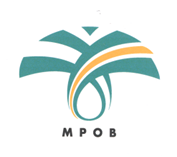 LEMBAGA MINYAK SAWIT MALAYSIA (MPOB)BORANG ULASAN UMUMKATEGORI LESEN YANG TERLIBAT: SEMUA KATEGORI LESENMerujuk kepada Cadangan Pindaan Peraturan-Peraturan Lembaga Minyak Sawit Malaysia (Pelesenan) 2005 yang dipaparkan, cadangan tersebut:	Diakui seperti yang dipaparkan.	Perlu penambahbaikan / tidak bersetuju terhadap cadangan pindaan. Ulasan berserta justifikasi seperti di 	bawah.Sila tandakan (√ ) setuju atau tidak setuju dan berikan pandangan penambahbaikan atau justifikasi (sekiranya tidak setuju).Sila masukkan butiran tuan/puan untuk rujukan kami:Nama: ___________________________________    Organisasi: _________________________________Alamat: _______________________________________________________________________________Email: _______________________________ Tel No: __________________    Fax No. __________________Tandatangan: _________________________ Tarikh: ___________________________(D) Hantar ulasan tuan/puan kepada:	
LEMBAGA MINYAK SAWIT MALAYSIA (MPOB)Bahagian Pelesenan & Penguatkuasaan
Lot 6, SS6, Jalan Perbandaran 
47301 Kelana Jaya, 
Selangor Darul Ehsan 
(UP: Unit Pendakwaan & Gubalan) 
Tel: 03 – 7802 2937 / 2837
Fax: 03 – 7806 1485
E-mail: nurafifah.safirah@mpob.gov.my / nuratiqah.arazak@mpob.gov.myULASAN TERHADAP CADANGAN PINDAAN PERATURAN-PERATURAN LEMBAGA MINYAK SAWIT MALAYSIA (PELESENAN) 2005ULASAN TERHADAP CADANGAN PINDAAN PERATURAN-PERATURAN LEMBAGA MINYAK SAWIT MALAYSIA (PELESENAN) 2005Tarikh paparan: 13 Disember 2023Tarikh tutup ulasan: 27 Disember 2023Bil.PerkaraSetuju / Tidak SetujuPandangan Penambahbaikan / Justifikasi1Peraturan 2 Tambahan definisi:EksportImport  Minyak sawit dari fiber mesokarpa (PFO)___ Setuju___ Tidak            Setuju2Peraturan 8Pengenaan fi pentadbiran bagi setiap permohonan lesen___ Setuju___ Tidak            Setuju3Peraturan 10Fi pentadbiran tidak akan dipulangkan___ Setuju___ Tidak            Setuju4Peraturan 13Jangka masa lesen dipanjangkan___ Setuju___ Tidak            Setuju5Peraturan 14 Pemansuhan fi lewat___ Setuju___ Tidak            Setuju6Peraturan 14Pembaharuan lesen selepas tarikh tamat tempoh dan pengenaan fi habis tempoh___ Setuju___ Tidak            Setuju7Peraturan 15Penggantungan, pembatalan dan lesen yang tidak diperbaharui___ Setuju___ Tidak            Setuju8Peraturan 16Pindaan pada lesen atas permintaan___ Setuju___ Tidak            Setuju9Permohonan menambah daya pemprosesan Kilang Buah Kelapa Sawit (MF)___ Setuju___ Tidak            Setuju10Peraturan 18Fi penyerahan balik lesen___ Setuju___ Tidak            Setuju11Pengklasifikasian semula asid lemak sawit (PFA) kepada minyak sawit (PO) dan produk PO baru iaitu minyak sawit dari fiber mesokarpa (PFO)___ Setuju___ Tidak            Setuju12Pemansuhan kategori Peniaga Asid Lemak Sawit (DA) dan Peniaga Tumbuh-Tumbuhan Daripada Tisu Kelapa Sawit (DT)___ Setuju___ Tidak            Setuju13Pindaan Fi Lesen dan pengenaan fi pentadbiran___ Setuju___ Tidak            Setuju